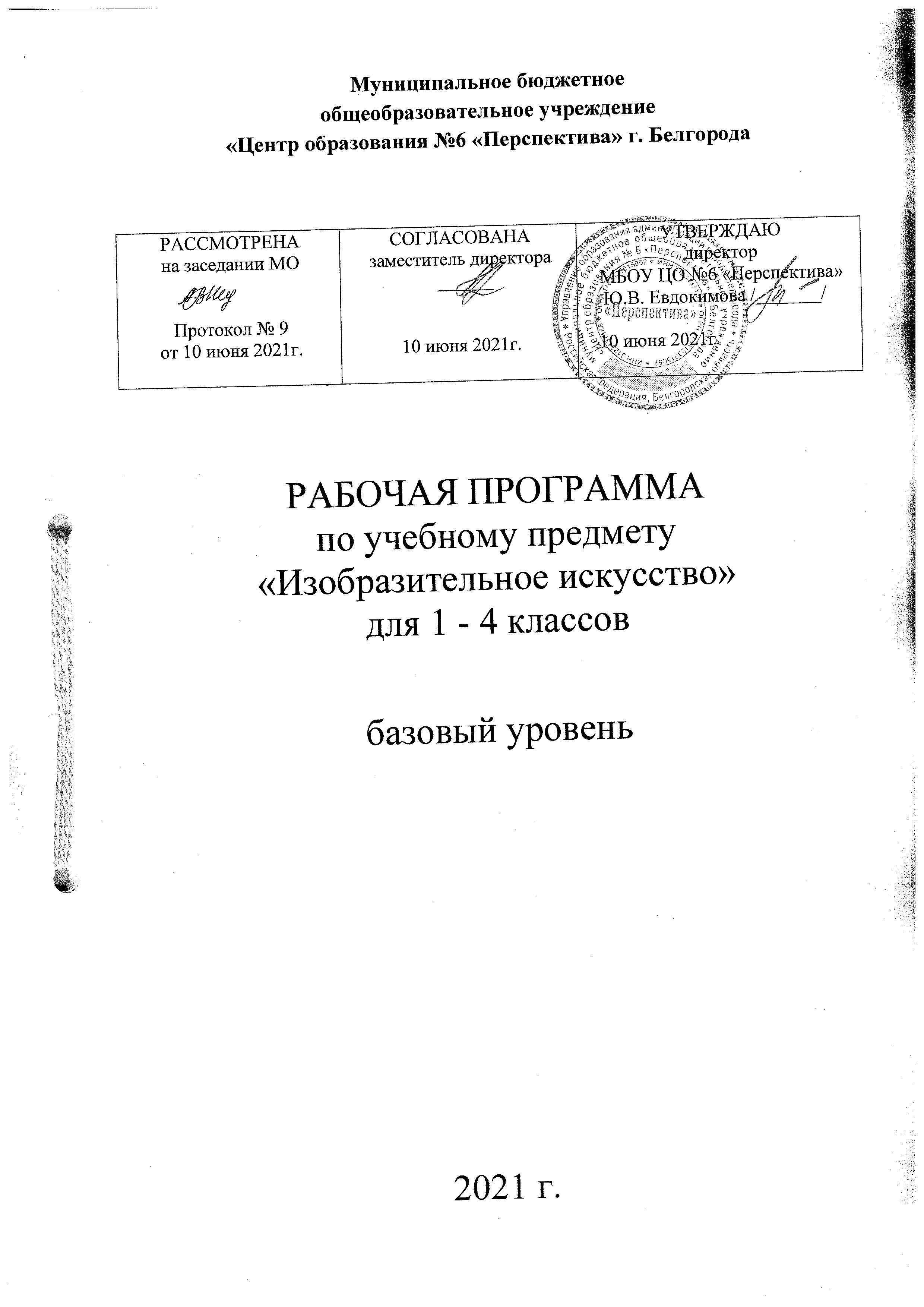 ПОЯСНИТЕЛЬНАЯ ЗАПИСКАРабочая программа начального общего образования по изобразительному искусству для 1-4 класса разработана на основе авторской программы Л.Г. Савенковой и др. «Изобразительное искусство» (Изобразительное искусство: программа: 1-4 классы/ М.: ООО «Русское слово-учебник», 2019г.) Рабочая программа «Изобразительное искусство» в начальной школе соответствует образовательной области «Искусство». Программа реализуется в объеме 1 часа в неделю в каждом классе, рассчитана на 135 ч. При этом в 1 классе предмет рассчитан на 33ч. (33 учебные недели), а во 2-4 классах – на 34 ч. (34 учебные недели). Изменения в авторскую программу не внесены.Для реализации программы используются учебники:Изобразительное искусство, 1 класс: учебник для учащихся общеобразовательных учреждений/Л.Г. Савенкова, Е.А. Ермолинская, - М.: Русское слово, 2019.Изобразительное искусство, 2 класс: учебник для учащихся общеобразовательных учреждений/Л.Г. Савенкова, Е.А. Ермолинская, -  М.: Русское слово 2019.Изобразительное искусство, 3 класс: учебник для учащихся общеобразовательных учреждений/Л.Г. Савенкова, Е.А. Ермолинская, - М.: Русское слово 2019Изобразительное искусство, 4 класс: учебник для учащихся общеобразовательных учреждений/Л.Г. Савенкова, Е.А. Ермолинская, - М.: Русское слово 2019.   Цели изучения учебного предмета:-формирование у детей положительной мотивации и интереса к познанию изобразительного искусства как форме художественно-образного отображения действительности;-развитие желания проявить себя в активной творческой деятельности в коллективе, способности общаться на языке искусства.ПЛАНИРУЕМЫЕ РЕЗУЛЬТАТЫ ОСВОЕНИЯ УЧЕБНОГО ПРЕДМЕТА «ИЗОБРАЗИТЕЛЬНОЕ ИСКУССТВО»личностные, метапредметные и предметные результаты освоения учебного предмета  	 Знакомство детей с изобразительным искусством в начальной школе даёт возможность расширить им свои художественные представления, развить творческую инициативу, овладеть графической грамотой, изобразительными техниками, художественными материалами и инструментами на таком уровне, при котором техническая сторона изобразительной деятельности не является препятствием в воплощении художественного замысла.К результатам освоения программы курса следует отнести:Личностные результаты:-социализация личности — умение работать в коллективе группе, активно участвовать в общении по поводу искусства, проявлять доброжелательность при обсуждении творческих работ одноклассников, брать ответственность на себя за общий результат и выполнение своего участка работы;-развитие патриотизма, формирование чувства гордости за свою Родину и историю России, вклад народов России и родного народа в культуру человечества, художественное наследие, формирование интереса к истории своей семьи, рода, населённого пункта, страны;-сформированность потребности к творческой самореализации, в общении с искусством, интерес кявлениям культуры искусства, понимание искусства как формы познания мира, самосознания и самовыражения;-сформированность способности самостоятельного вычленения (постановки) художественной задачи и её решения доступными средствами, понимание личностного смысла учения творчества;-бережное отношение к культурному, историческому, духовному, художественному наследию, повышение мотивации к освоению искусства и культуры;-развитие воображения и фантазии, композиционного проектного мышления; творческого потенциала и применение знаний, полученных на занятиях изобразительным искусством, в жизни и освоении других учебных дисциплин;-духовное возвышение личности и обогащение чувств ребёнка, формирование нравственных основ, способности эстетической и художественной оценки произведений искусства и явлений действительности, эмоциональной отзывчивости, способности к сопереживанию, эмоционально-образному восприятию мира природы и своего непосредственного окружения.Предметные результаты:-нравственные, эстетические, этические, общечеловеческие, культурологические, духовные аспекты воспитания личности школьника;-сформированность основ изобразительного искусства, устойчивого интереса к нему, понимания роли изобразительного искусства в жизни человека, его духовно-нравственном развитии;-потребность к творчеству; способность адекватно воспринимать произведения изобразительного и других видов искусства, уметь аргументированно обосновывать собственные взгляды и давать эстетическую оценку произведениям искусства, работать в коллективе и группе;-развитие индивидуального чувства формы и цвета, коммуникативного, художественно-образного и композиционного мышления детей в условиях полихудожественного воспитания, сознательного использования цвета и формы, композиционного решения в творческих работах;-освоение графической грамоты в процессе знакомства культурой родного края, знание её традиций, особенностей, своеобразия и бережное сохранение образцов народной культуры;-способность создавать проекты и вести исследовательскую работу, работать с разнообразными источниками информации, использовать знания, полученные из разных областей наук, в создании образов;-наличие представлений о видах пластических искусств, об их специфике; знаний выразительных особенностей языка пластических искусств (живописи, графики, декоративно-прикладного искусства, архитектуры и дизайна), использование этих знаний в работе при создании композиций;-сформированность художественного восприятия, эмоциональной отзывчивости на красоту окружающего мира, мира природы, умения выражать своё отношение к художественному произведению, используя термины и понятия изобразительного искусства.Метапредметные результаты:-умение ставить и решать задачи исследовательского характера, предвидеть результат творческих усилий и цель выполнения работы как показатели развитости проектного мышления, творческого потенциала личности;-умение поэтапно выполнять творческую работу (от общего к частному), определять необходимые инструменты, материалы для работы, осуществлять личностный контроль за учебными действиями, оценивать их успешность в соответствии с поставленной задачей;-умение анализировать причины успеха (неуспеха) в учебной и творческой деятельности, находить формы и методы исправления сложившихся ситуаций, брать инициативу на себя нестандартных ситуациях и в процессе коллективных работ и приводить группу к успеху; умение работать в коллективе, группе;-потребность в самореализации в творчестве и способность к объективному взаимодействию с одноклассниками в процессе освоения искусства и других областей знаний;-потребность в художественно-эстетической организации ближайшего окружения; эстетическое восприятие природы, бережное к ней отношение, понимание значения цикличности и ритма в природе и в жизни, географической, климатической, национальной и культурной составляющих социума;-развитие культуры восприятия, эмоциональной отзывчивости ребёнка — способности эмоционально откликаться на художественное, эстетическое в природе, искусстве, социуме и своём ближайшем окружении;-развитие культуры речи и обогащение словарного запаса, владение терминами и понятиями, принятыми в искусстве, выразительными средствами разных искусств;-развитие восприятия и проектно-поисковых форм мышления, позволяющих работать с информационными и коммуникационными технологиями; зрительной, музыкальной, моторной памяти, позволяющей обогащать копилку зрительных образов и использовать её в собственном творчестве;-воспитание культуры общения, готовности слушать, вести диалог на языке искусства, принимать существование иных точек зрения; находить нужные аргументы при изложении своего мнения, высказывать самостоятельные суждения; развитие умения переносить художественный образ из одного вида искусства в другой, использовать в работе поэтические, музыкальные образы в соответствии с целями и задачами урока, совершать логические действия, устанавливать аналогии и причинно-следственные связи; развитие пространственного ощущения мира, представления о взаимосвязи любого объекта, цвета, пластики движений, слова, звука, формы с окружением.Приоритеты воспитанияЦелевые приоритеты воспитания обучающихся направлены на формирование социально значимых, ценностных отношений:   - к семье как главной опоре в жизни человека и источнику его счастья;   - к труду как основному способу достижения жизненного благополучия человека, залогу его успешного профессионального самоопределения и ощущения уверенности в завтрашнем дне;   - к своему отечеству, своей малой и большой Родине как месту, в котором человек вырос и познал первые радости и неудачи, которая завещана ему предками и которую нужно оберегать;   - к природе как источнику жизни на Земле, основе самого ее существования, нуждающейся в защите и постоянном внимании со стороны человека;   - к миру как главному принципу человеческого общежития, условию крепкой дружбы, налаживания отношений с коллегами по работе в будущем и создания благоприятного микроклимата в своей собственной семье;   - к знаниям как интеллектуальному ресурсу, обеспечивающему будущее человека, как результату кропотливого, но увлекательного учебного труда;   - к культуре как духовному богатству общества и важному условию ощущения человеком полноты проживаемой жизни, которое дают ему чтение, музыка, искусство, театр, творческое самовыражение;   - к здоровью как залогу долгой и активной жизни человека, его хорошего настроения и оптимистичного взгляда на мир;   - к окружающим людям как безусловной и абсолютной ценности, как равноправным социальным партнерам, с которыми необходимо выстраивать доброжелательные и взаимоподдерживающие отношения, дающие человеку радость общения и позволяющие избегать чувства одиночества;- к самим себе как хозяевам своей судьбы, самоопределяющимся и самореализующимся личностям, отвечающим за свое собственное будущее.Планируемые результаты обучения 1 классОсвоение изобразительной грамотыШкольники учатся:различать основные виды художественной деятельности (рисунок, живопись, скульптура, художественное конструирование и дизайн, декоративно-прикладное искусство) и участвовать в художественно-творческой деятельности;самостоятельно раскрывать собственный творческий замысел, находить оригинальное решение поставленной художественной задачи;пользоваться художественной терминологией («ритм», «форма», «композиция», «пространство», «динамика» и др.);использовать при работе всю поверхность листа;осознанно выбирать графические материалы для работы (в соответствии с творческим замыслом и т.п.);работать с цветом (использовать палитру, различать основные и составные, тёплые и холодные цвета, смешивать гуашевые и акварельные краски для получения необходимого оттенка);передавать в работах (живописных и графических композициях, аппликациях) то или иное настроение;различать жанры изобразительного искусства, выполнять работу в заданном жанре;выделять характерные особенности работ известных художников и подражать им;осознавать ценность музеев как мест хранения и экспонирования произведений искусства, приводить примеры ведущих художественных музеев России и того региона, где дети живут;отличать предметы декоративно-прикладного искусства, понимать законы стилизации и применять их в собственных работах;выявлять ритм композиции и создавать работы с ритмичной, динамичной основой;определять сюжетно-композиционный центр своей работы;создавать абстрактные композиции;создавать композиции в бытовом жанре;понимать и объяснять художественное значение жанра натюрморта, подбирать предметы для постановки;понимать разницу между открытым и закрытым пространством, передавать открытое и закрытое пространство в графике и живописи;обозначать в композиции линию горизонта и передавать плановость;использовать знания о взаимном расположении предметов в композиции, применять приём контраста;определять основные пропорции фигуры человека, изображать человека в движении;моделировать трёхмерные работы, пользуясь стеками;работать с разными материалами для лепки (глиной, пластилином), чувствовать их природную структуру;создавать объёмные архитектурные макеты с использованием коробок и другого упаковочного материала различных форм. Развитие художественного восприятияШкольники учатся:понимать единую цель всех видов искусства — познание и отражение мира, в котором живёт человек, а также зависимость характера произведения, его формы и выразительного языка от исторического периода, к которому оно принадлежит, и региона, где оно создано (от особенностей местной природы, национального и культурного наследия, мировоззрения автора и его личного отношения к происходящим событиям);испытывать чувство радости от самостоятельного художественного творчества, воспринимать и замечать красоту и гармонию мира, запечатлённую в произведениях разных видов искусства;различать интонации в музыке и поэтической речи, колористические и световые эффекты — в живописных композициях;воспринимать художественно организованное звучание красок, линий, форм, пластики движения, динамики танца.В результате дети получают возможность:развивать свою эмоционально-чувственную сферу в процессе восприятия искусства и самостоятельной творческой деятельности;реализовываться в любой из форм творческой деятельности (индивидуальный проект, парная и групповая работа);развивать своё художественное восприятие и осознать, что искусство и культура являются первоосновой взгляда человека на мир;знакомиться с культурами народов России, сравнивать особенности этих культур и культур других стран (родная природа, язык, обычаи);узнать больше о происхождении изобразительного искусства, характеризовать древние наскальные изображения;организовывать выставки художественных работ и принимать в них участие.«Хоровод искусств»Школьники учатся:понимать и раскрывать в художественных образах различных искусств (литературы, музыки, архитектуры, изобразительного и декоративно-прикладного искусства, образной хореографии, кино и театра) многообразие сенсорных впечатлений;выделять общие для всех видов искусства средства выразительности (такие, как динамика, ритм, композиция, интонация, форма). Компьютерный проектШкольники учатся:работать в графической программе Paint (оперировать инструментами «Карандаш», «Заливка», «Текст»);пользоваться стандартной палитрой этой программы и добавлять в неё новые цвета;рассказывать об истории книгопечатания и об элементах оформления книг, создавать авторские буквицы. Планируемые результаты обучения 2 класс  Освоение изобразительной грамотыШкольники учатся:самостоятельно раскрывать собственный художественный замысел, находить оригинальное решение поставленной творческой задачи;пользоваться художественной терминологией («контраст», «нюанс», «планы», «загораживание», «фактура», «соразмерность», «симметрия» и др.);работать над сюжетным замыслом произведения, добиваясь его раскрытия средствами изобразительного искусства;раскрывать эмоциональную и художественную составляющие образа через цвет, выстраивать цветовую гамму своих работ (тёплую или холодную, яркую или сдержанную);передавать настроение природы в собственных творческих работах;понимать значение формата для композиции и работать в том числе в форматах, отличающихся от стандартного альбомного листа;использовать в композиции несколько планов, подчиняя все элементы изображения единому сюжетно-композиционному центру;передавать в работе эффект глубины пространства, используя приём загораживания удалённых объектов более близкими к зри телю;отличать произведения искусства с ярко выраженной динамикой и передавать её в своей работе;делать этюды и быстрые зарисовки, отражая в них собственные впечатления от натуры;замечать изменение цвета в пространстве;передавать фактуру предметов с помощью линии, пятна, точки;сочетать в работе несколько различных художественных материалов для достижения тех или иных эффектов (например, выполненный акварелью подмалёвок дополнять аппликацией для более чёткого распределения объёмов внутри композиции);передавать в рисунке природные особенности каждого времени года;понимать отличие фотографического изображения от художественного образа, созданного средствами изобразительного искусства;конструировать симметричные по форме художественные изделия;создавать натюрморты по воображению или с натуры, самостоятельно собирать постановку для натюрморта;понимать взаимосвязь между формой предмета и его назначением, создавать декоративные композиции и изделия, применяя приёмы стилизации и обобщения;создавать анималистические композиции из глины или пластилина;работать в техниках аппликации и бумажной пластики;понимать значение наброска для создания будущей скульптурной работы;замечать различия в форме архитектурных построек и гармонию между постройками и ландшафтом, применять законы линейной перспективы;использовать орнамент в декоре макета архитектурного сооружения, понимать взаимосвязь формы здания и его назначения с декоративным оформлением. Развитие художественного восприятияШкольники учатся:понимать единую цель всех видов искусства — познание и отражение мира, в котором живёт человек, а также зависимость характера произведения, его формы и выразительного языка от исторического периода, к которому оно принадлежит, и региона, где оно создано (от особенностей местной природы, национального и культурного наследия, мировоззрения автора и его личного отношения к происходящим событиям);различать национальные и культурные особенности произведений искусства;создавать изделия с ярко выраженным национальным колоритом (орнамент, костюм, предметы быта и т.п.);рассматривать содержание художественного произведения как проявление личного отношения художника к тому, что его окружает;испытывать чувство радости от самостоятельного художественного творчества, воспринимать и замечать красоту и гармонию мира, запечатлённую в произведениях разных видов искусства;различать интонации в музыке и поэтической речи, колористические и световые эффекты — в живописных композициях;воспринимать художественно организованное звучание красок, линий, форм, пластики движения, динамики танца. «Хоровод искусств»Школьники учатся:понимать и раскрывать в художественных образах различных искусств (литературы, музыки, архитектуры, изобразительного и декоративно-прикладного искусства, образной хореографии, кино и театра) многообразие сенсорных впечатлений;выделять общие для всех видов искусства средства выразительности (такие, как динамика, ритм, композиция, интонация, форма);сочинять сценарии небольших кукольных спектаклей;сочинять стилизованные тексты-подражания народным преданиям, сказкам, былинам и иллюстрировать их;видеть и объяснять организацию пространства музея;готовиться к презентации, выставке;делать выразительные фотоснимки;выполнять небольшие проектные работы, которые могут стать и частью большого коллективного проекта. Компьютерный проектШкольники учатся:работать в программе Paint (использовать команды «Копировать» и «Вставить», оперировать инструментами «Кисть», «Карандаш», «Текст», «Ластик», «Заливка»);создавать цифровые графические композиции из простых геометрических форм, владеть методом построения фризовой композиции с помощью компьютерных инструментов;создавать в программе Paint художественный образ по мотивам искусства Древней Греции.Планируемые результаты обучения 3 класс Освоение изобразительной грамотыШкольники учатся:самостоятельно раскрывать собственный художественный замысел, находить оригинальное решение поставленной творческой задачи;пользоваться художественной терминологией («воздушная перспектива», «линейная перспектива», «оттенок», «колорит», «иллюстрация», «буквица», «шрифт», «силуэт» и др.);выделять в работе главное и второстепенное;грамотно строить композицию, выделяя сюжетно-композиционный центр;формировать собственную художественную манеру, проявлять индивидуальность в творческой работе;определять формат и масштаб работы, уметь организовать плоскость листа, используя в том числе «непривычные» форматы (вытянутый прямоугольник, квадрат и т.п.);выбирать для работы нужные материалы (в том числе природные);передавать в работах пространственные эффекты (используя свои знания о перспективе), плановость, эффекты воздушной среды;выполнять упражнения по работе с цветом — определять контрастные и сближенные цветовые отношения, получать путём смешивания красок тональные градации либо различные оттенки одного и того же цвета;работать в смешанных техниках, используя акварель, тушь, пастель и т.д.;работать простым карандашом (как линией, так и штрихом), помня о зависимости характера штриховки от формы изображае мого предмета;начинать работу над композицией с предварительного эскиза, определяя общий колорит работы и используя палитру для получения нужных цветовых сочетаний;делать с натуры зарисовки предметов разной формы, точно передавая их пропорции и помня о зависимости формы предмета от его конструкции;выполнять пейзажные этюды на пленэре;создавать собственные работы по мотивам произведений известных художников в этюдной манере — без подготовительных эскизов, в один красочный слой;наблюдать и улавливать характерные черты внешности человека, достоверно передавать в портрете положение головы модели, выражение её лица, направление взгляда;рисовать портрет с натуры графическими материалами;владеть профессиональной техникой лепки из целого комка глины или пластилина, передавать форму и пропорции предмета в лепке, выполнять работы по памяти и с натуры;применять для создания скульптуры простой каркас из проволоки, передавать пластику и динамику движения фигур;создавать однофигурные  и  многофигурные,  динамичные и статичные скульптурные композиции;выполнять работы в технике рельефа, понимать разницу между рельефом и круглой скульптурой;понимать объёмно-пространственный язык архитектурной формы, самостоятельно конструировать архитектурную композицию;понимать значение просветов между фигурами в скульптурной композиции;конструировать архитектурную форму на основе природной — выполнять макеты домов, по форме напоминающих животных, растения и другие природные объекты;выделять общее и особенное в разных интерьерах (цвет стен и пола, мебель, декоративное оформление) и самостоятельно создавать эскизы интерьеров, выбирая их стиль;создавать в заданном формате декоративные композиции по мотивам природных форм, передавая выразительность силуэта, красоту и разнообразие линий в декоративном изображении;понимать смысл стилизованных знаков-символов и самостоятельно их создавать (например, дверные таблички для школьных кабинетов в технике аппликации и т.п.);понимать, как организована страница книги, самостоятельно выполнять основные элементы книжного оформления — буквицы и иллюстрации;различать различные шрифты и понимать особенности их применения в оформлении книг, журналов, газет;самостоятельно создавать плакат (изображение и текст);выполнять коллажи и фотоколлажи.Развитие художественного восприятияШкольники учатся:понимать единую цель всех видов искусства — познание и отражение мира, в котором живёт человек, а также зависимость характера произведения, его формы и художественного языка от исторического периода, к которому оно принадлежит, и региона, где оно создано (от особенностей местной природы, национального и культурного наследия, мировоззрения автора и его личного отношения к происходящим событиям);испытывать чувство радости от самостоятельного художественного творчества, воспринимать и замечать красоту и гармонию мира, запечатлённую в произведениях разных видов искусства;различать интонации в музыке и поэтической речи, колористические и световые эффекты — в живописных композициях;воспринимать художественно организованное звучание красок, линий, форм, пластики движения, динамики танца;объяснять, в чём проявляется индивидуальность творчества каждого художника и как она выражается в художественном образе;определять по деталям, к каким историческим эпохам относятся работы тех или иных художников;размышлять в процессе беседы о выразительных средствах изобразительного искусства;объяснять смысл понятий «общечеловеческие ценности»,«нравственность», «духовность», «эстетика»;передавать характерность той или иной природной формы средствами скульптуры;видеть особенности стилизации и обобщения в тех или иных произведениях декоративного искусства;сопоставлять между собой музеи различных видов, создавать после посещения музея графические и живописные этюды по памяти.«Хоровод искусств»Школьники учатся:понимать и раскрывать в художественных образах различных искусств (литературы, музыки, архитектуры, изобразительного и декоративно-прикладного искусства, образной хореографии, кино и театра) многообразие сенсорных впечатлений;выделять общие для всех видов искусства средства выразительности (такие, как динамика, ритм, композиция, интонация, форма);понимать разнообразие выразительных средств разных видов искусства и замечать, как художник и музыкант по-разному добиваются решения одной художественной задачи (например, передачи состояния природы, характера героя и т.п.);анализировать символический язык устного народного творчества (пословиц, былин, сказок), видеть и объяснять его созвучие с художественным языком декоративно-прикладного искусства;видеть взаимосвязь между содержанием и иллюстрациями в книге;выделять жанр пейзажа не только в изобразительном искусстве, но и в музыке и литературе;выполнять зарисовки, этюды по мотивам просмотренного спектакля.Компьютерный проектШкольники учатся:работать в графической программе Paint (оперировать инструментами «Карандаш», «Заливка», «Текст»);выполнять творческую работу в программе ASCII-artwork, интерпретирующей изображение в символьную композицию;применять при создании одной работы несколько компьютерных программ;работать в техниках коллажа и шрифтовой композиции;применять различные сочетания клавиш;использовать в работе всё разнообразие компьютерных шрифтов и символов, экспериментируя с их размерами, цветом и стилями написания;работать с компьютерным приложением «Проводник Windows»;использовать знание графических программ при создании нефигуративных композиций. Планируемые результаты обучения 3 классОсвоение изобразительной грамотыШкольники учатся:самостоятельно раскрывать собственный художественный замысел, находить оригинальное решение поставленной творческой задачи;пользоваться художественной терминологией;при выполнении творческой работы использовать конструктивные формы народного жилища, ориентироваться в символике его декоративных элементов;применять на практике законы линейной и воздушной перспективы;при работе над пейзажем правильно располагать линию горизонта в зависимости от поставленной задачи (изобразить больше деталей либо создать эффект глубины пространства);характеризовать колорит понравившегося пейзажа, изображать различные пространства в цвете;создавать ахроматические живописные композиции, используя максимальное количество тональных градаций;писать с натуры в цвете, передавая форму предмета тоном;изображать предметы в разных ракурсах, передавая их характерные особенности —  пропорциональные, конструктивные и т.п.;определять виды натюрмортов и самостоятельно создавать тематический и исторический натюрморты, наполняя их символическим содержанием;составлять натюрморты из предметов различной формы (при работе по-разному располагая в натюрморте линию горизонта), уравновешивать композицию, правильно изображать падающие тени, осуществлять светотеневую моделировку изображаемых предметов с помощью графических материалов;применять в своей работе знания о симметрии и асимметрии, создавать асимметричные композиции, применять знания асимметрии в создании костюма по представлению и фантазии;использовать в самостоятельном творчестве законы стилизации и обобщения, выполнять упражнения на преобразование реалистичного изображения в декоративное;придумывать стилизованные в традициях русского народного искусства декоративные мотивы, учитывать символическую нагрузку народного орнамента, создавать орнаментальную композицию в форме полосы;выделять характерные особенности изделий народных промыслов, учитывая зависимость художественной формы изделия от особенностей материала, характерного для региона, где возник промысел;выполнять стилизованные игрушки по мотивам народных промыслов на основе собственных эскизов;выделять и показывать планы в картинах профессиональных художников;передавать плановость в собственной работе посредством тональных изменений цвета (тональной перспективы);составлять сюжетную композицию на заданную тему, передавая характерные черты персонажей;выполнять графические, живописные и рельефные нефигуративные композиции, проявлять интерес к абстрактному искусству;выполнять упражнения, предполагающие работу с различными средствами гармонизации композиции (контраст, нюанс и тождество форм);самостоятельно создавать в этюдной манере (без предварительных эскизов, в один красочный слой) живописную работу, передающую определённое настроение;определять характерные особенности внешности человека, изображать человеческую фигуру на плоскости (с натуры и по воображению), передавать пропорции тела человека (в состоянии покоя и в движении);выполнять наброски головы человека в разных положениях;создавать обобщённое изображение человека в технике ап пликации;создавать многослойную аппликацию с эффектом глубины пространства, вырезая элементы сложной формы;передавать динамику и пластику движений в скульптуре, в том числе анималистической;изготавливать своими руками праздничные украшения и подарки, создавая атмосферу праздника.Развитие художественного восприятияШкольники учатся:понимать единую цель всех видов искусства — познание и отражение мира, в котором живёт человек, а также зависимость характера произведения, его формы и выразительного языка от исторического периода, к которому оно принадлежит, и региона, где оно создано (от особенностей местной природы, национального и культурного наследия, мировоззрения автора и его личного отношения к происходящим событиям);испытывать чувство радости от самостоятельного художественного творчества, воспринимать и замечать красоту и гармонию мира, запечатлённую в произведениях разных видов искусства;понимать влияние природного окружения на художника и отмечать проявления этого влияния в произведении (сюжет, колорит, линия, орнамент);выделять в народном изобразительном искусстве и народном эпосе мифические сюжеты, понимать и объяснять значение солярных знаков и особенности их использования в народной архитектуре, вышивке и т.п.;самостоятельно проводить работу по изучению природных ландшафтов России и выявлению характерных особенностей народной архитектуры каждого региона, находить общее и особенное в конструкции традиционных архитектурных сооружений каждого региона;участвовать в коллективных исследованиях, в подготовке и проведении презентаций по их материалам, давать аргументированные разъяснения по поводу этих исследований;понимать художественную ценность народного декоративно- прикладного искусства, его значение в жизни и истории каждого народа, понимать художественный язык народного искусства;организовывать выставки творческих работ.«Хоровод искусств»Школьники учатся:понимать и раскрывать в художественных образах различных искусств (литературы, музыки, архитектуры, изобразительного и декоративно-прикладного искусства, образной хореографии, кино и театра) многообразие сенсорных впечатлений;переносить художественный образ из одного вида искусства в другой;создавать композиции, отображающие идеи литературного либо музыкального произведения, создавать иллюстрации к былинам и сказкам;выделять общие для всех видов искусства средства выразительности (такие, как динамика, ритм, композиция, интонация, форма).Компьютерный проектШкольники учатся:использовать компьютер в качестве инструмента художественной деятельности;работать в программе Paint (оперировать инструментами «Карандаш», «Заливка», «Текст» и др.), использовать базовые функции графических компьютерных программ («Выделить», «Копировать», «Вставить» и др.);анализировать  содержание  литературного  произведения и преобразовывать его в сценарий диафильма, выделяя его событийную структуру;выделять в сюжете будущего диафильма введение, завязку, развитие, кульминацию;создавать его визуальный и текстовый сценарии;определять значимость тех или иных героев для каждого эпизода, характер их взаимоотношений;искать образы персонажей и композицию каждого кадра с помощью подготовительных эскизов;выполнять раскадровку диафильма.Тематический планСОДЕРЖАНИЕ УЧЕБНОГО ПРЕДМЕТА«ИЗОБРАЗИТЕЛЬНОЕ ИСКУССТВО» В программе представлены основные направления художественной деятельности учащихся.1. Графическая грамота (освоение графической грамоты выразительных средств изобразительного искусства).2. Восприятие (развитие художественного сознания: восприятие искусства и действительности).3. Хоровод искусств (формирование художественного образа средствами разных видов искусств).4. Компьютерный проект.1. Графическая грамотаОсвоение школы изобразительной грамоты в процессе создания ребёнком полноценной творческой работы в разных видах изобразительной деятельности: живопись, графика, декоративно-прикладное искусство, архитектура, дизайн, скульптура. Овладение навыками графической грамоты в работе с форматом, в процессе передачи изобразительной условности пространства (изображение планов), передачи законов ритмического построения композиции, в работе с объёмом, обогащении цветовой гаммы. Развитие фантазии и воображения, пространственного и проектного мышления в процессе освоения таких тем, как: «Ритм и настроение», «Движение», «Композиция», «Пространство города и земли», «Люди будущего в народных фантазиях, легендах, мифах, волшебных мечтах, сказаниях и сказках, разных видах искусства» и др. (Всё это происходит в гармоничном соответствии художественных представлений и творческой инициативы навыками графической грамоты, изобразительными техниками, художественными материалами и инструментами. Техническая сторона изобразительной деятельности не должна быть объективным препятствием в воплощении художественного замысла.)1 классЗнакомство с выразительными средствами изобразительного искусства: форма, цвет, композиция, пространство. (Практическая работа, темы и виды практической работы на уроке даются с учётом возрастных особенностей детей и специфики языка изобразительного искусства.) Овладение навыками работы с художественными материалами и инструментами. 2 классОсвоение разных видов изобразительного искусства, графической грамоты и выразительных средств изобразительного искусства (графика, живопись, скульптура, архитектура) в процессе изучения явлений наглядной перспективы, изменения цвета в пространстве, освоения законов размещения предметов в открытом и замкнутом пространствах. (Темы практической работы на уроке посвящены проблемам цвета в пространстве природы и искусства.)3 класс Освоение выразительного языка изобразительного искусства (форма, цвет, линия, пятно) через проблемы: композиция, пространство, ритм, динамика, симметрия, асимметрия. Формирование умения композиционной организации изобразительной плоскости, определение собственной манеры изображения, цветовое и пространственное решение работы, осознанный отбор объектов изображения. Общие законы построения композиции рисунка, композиционные закономерности в изобразительном искусстве, соответствие содержания, формы и материала сюжетному изображению. Развитие художественного восприятия как основы прочтения выразительных возможностей и освоения языка изобразительного искусства. 4 классОсвоение выразительного языка изобразительного искусства. Формирование навыков графической грамоты, работа с художественными материалами и инструментами (работа с форматом, поиск композиции, условное изображение пространства, работа с объёмом). Стилизация как продуктивная форма познания объективного мира. Изобразительные навыки и развитие пространственного ощущения мира (многомерность историческая, культурная, национальная, географическая): архитектура, быт, народное искусство, существование искусства в окружающей предметно-пространственной среде, взаимосвязь «художник и природа».2. ВосприятиеФормирование представления о мире как единой и взаимосвязанной данности, об искусстве как форме художественного отражения действительности (А.В. Бакушинский), о роли и значении искусства в развитии общества. Рассмотрение мировоззренческих основ искусства, охватывающих все стороны проявления личности и взаимоотношения человека с обществом, государством в историческом и культурном аспектах, взаимоотношения человека и природы, существование разных культурных, географических, климатических пространств и многообразия культур и культурных проявлений на этих пространствах. Формирование художественного восприятия учащихся как первоосновы взгляда на мир: своеобразие «национальных образов мира» (Г.Д. Гачев), особенность культуры народов России и других стран (родная природа, язык, обычаи).1 классРазвитие художественного мышления на основе пространственного восприятия искусства и действительности. Развитие эмоционально-образного мировоззрения, индивидуально-личностного восприятия. Формирование способности общения с искусством и оценки произведений искусства и действительности; обогащение сознания учащихся художественными образами, творческое развитие детей (эстетический отклик на воспринимаемые явления).2 класс 	Развитие художественного восприятия произведений изобразительного искусства, формирование целостного художественного сознания. (Развитие осмысленного (осознанного) восприятия разных видов изобразительного искусства.) Путешествия по музеям мира, в том числе виртуальным (ИКТ). Развитие у детей потребности общения с искусством и умения выражать своё видение и точку зрения в общем обсуждении (дискуссии на тему искусства).3 класс Развитие художественного восприятия на основе знакомства с произведениями искусства и окружающей действительностью. Восприятие художественных произведений разных видов искусства. Выделение эмоционально-образных характеристик музыкальных, поэтических произведений, живописи и графики. Формирование умения находить, объяснять сходство и различие в языке разных видов искусства.4 класс Развитие художественного восприятия, мышления целостного сознания на основе пространственного освоения искусства и действительности. Развитие эмоционально-образной сферы учащихся через освоение общих художественно-выразительных особенностей образного языка искусства: ритм настроение, движение, композиция, пространство (порождение художественного образа и его реализация средствами изобразительного искусства).3. Хоровод искусствСоединение разных видов искусства в процессе освоения одной темы, проблемы или понятия (сравнение, проведение параллелей и поиск отличий). Всё это позволяет раскрыть широту и разнообразие деятельности человека, показать возможности творческого проявления и художественного самовыражения в любом виде искусства с учётом его уникальных особенностей, обнаружить и осознать взаимосвязь и единство образных художественных средств изобразительного творчества с другими видами искусства.1 класс Формирование умения видеть и замечать выразительные возможности разных видов искусства. Формирование представлений об искусстве как специфической форме отражения мира в разных видах искусства. Решению этих проблем помогают темы практической работы с детьми, которые связаны с освоением языка разных видов искусства на основе художественного образа, композиции, формы, ритма, динамики.2 класс Формирование представления о художественном образе в разных видах искусства. Освоение выразительных средств в разных видах искусства на основе разнообразия ритмов и мотивов в природе и искусстве. Выражение образа в одном виде искусства средствами другого, с использованием общих художественных выразительных средств (ритм, форма, композиция, интонация, настроение, характер).3 классРазвитие представлений о художественном образе разных видах искусства и о выразительных средствах искусства слова, музыки, живописи, графики, скульптуры, архитектуры, декоративно-прикладного искусства, танца, театра, кино (звучание русского слова в поэзии, былине, песне; слово и цвет, интонация, форма, звук, характер, образ). Звук и мелодия в музыкальном произведении, краски и линии в живописи и графике, объём и пластика в скульптуре. Отображение природы в разных видах искусства: музыкальных, литературных произведениях, в живописи, графике.4 класс Художественный образ в разных видах искусства. Развитие фантазии и воображения: люди, города в прошлом и будущем, природа и мир в народных фантазиях, легендах, мифах, волшебных мечтах, сказаниях и сказках, разных видах искусства. Декоративно-прикладное и народное искусство как форма отражения мироздания и миропонимания конкретного народа. Погружение детей в мир художественной фантазии: через сказки, народное искусство, через цвет и свет, через звуки и музыку, через движение и форму, через сюжеты и образы. Умение переносить образ одного искусства на язык другого: литература (мифы, легенды, предания), музыка, театр. Искусство как дыхание Вселенной. «Смысл жизни заключается в добре и красоте» (В. Соловьёв). Перенос художественного образа (настроения, характера, мелодики, ритма, пластики, динамики) с одного искусства в другое, в том числе через создание композиций без конкретного изображения (абстрактные формы, цвет и их расположение на картинной плоскости, объёмно-пространственной композиции, скульптуре).4. Компьютерный проектОсвоение компьютерных технологий. (Предлагаемый раздел программы «Компьютерный проект» построен в соответствии с современными требованиями времени и сочетает в себе тенденцию усложнения материала с периодическим возвращением к полученным навыкам на новых этапах. Курс синтезирует в себе практическую деятельность по освоению компьютерных технологий и художественное развитие учащихся, осуществляемое в контексте широкого культурологического материала. Раздел организован с учётом того, что компьютерные технологии предлагают значительный набор средств выражения, которые при этом имеют единое общее свойство — алгоритмизацию деятельности. В соответствии этим для эффективного освоения компьютерных технологий выбрана организация художественной деятельности в форме последовательно выстроенной проектной организации.)1 класс Развитие представлений о технических средствах выражения — знакомство с персональным компьютером. (Организация процесса освоения этого устройства осуществляется в форме сближенных по времени занятий, где каждый урок последовательно развивает предыдущий.) Практическое освоение простейших компьютерных программных средств для художественной деятельности. (Блок занятий направлен на освоение локального объёма представлений и навыков. Организация художественной деятельности может быть эффективна только в форме последовательно выстроенной проектной организации.)2 классУглубление знаний о стандартных функциях компьютерных программ. Получение навыков создания и сохранения файлов. Знакомство с возможностями инструментов программы Paint. Работа с инструментами «Карандаш», «Заливка», «Текст». Выполнение упражнений на знание стандартных функций компьютерных программ.3 класс Работа с текстом, разнообразными шрифтами, символами, изменение их размеров и стиля написания. Работа в компьютерных программах с простейшими текстовыми редакторами («Блокнот» и WordPad). Графический коллаж и шрифтовая композиция. Выполнение работы в программе ASCII artwork, интерпретирующей изображение в символьную композицию. Создание художественного образа в результате последовательной работы в нескольких графических программах. Работа над выразительностью графического силуэта.4 классПредставление о диафильме: визуальное повествование, сочетающее изображение и текст. Пространственно-временные художественные произведения — цикл взаимосвязанных по смыслу и стилю изображений. Работа над созданием диафильма: визуальное повествование, сочетающее изображение и текст. Построение художественного произведения с использованием законов пространственно-временного создания произведений искусства и взаимосвязанных изображений по смыслу и стилю.Тематическое планировании с указанием количества часов, отводимых на освоение каждой темы1 класс (33 часа)№ п /п                   Раздел / темаКол-во часов, предусмотренное программой (примерной или авторской)Кол-во часов, предусмотренное рабочей программой1 класс (33 часа)1 класс (33 часа)1 класс (33 часа)1 класс (33 часа)1Графическая грамота15152Восприятие773Хоровод искусств774Компьютерный проект442 класс (34 часа)2 класс (34 часа)2 класс (34 часа)2 класс (34 часа)1Графическая грамота11112Восприятие12123Хоровод искусств774Компьютерный проект443 класс (34 часа)3 класс (34 часа)3 класс (34 часа)3 класс (34 часа)1Графическая грамота13132Восприятие993Хоровод искусств664Компьютерный проект664 класс (34 часа)4 класс (34 часа)4 класс (34 часа)4 класс (34 часа)1Графическая грамота992Восприятие993Хоровод искусств10104Компьютерный проект663434№НаправленияКлассыКлассыКлассыКлассы12341Графическая грамота15111392Восприятие712993Хоровод искусств776104Компьютерный проект4466Всего занятий33343434Содержание курсаХарактеристика деятельности учащихся1.Какими были первые рисунки Изучать и наблюдать окружающий предметный мир и мир природы. Овладевать навыками работы графически ми материалами.Выполнять рисунок на основе простого сюжета. Осваивать рабочую поверхность листа. Находить главный элемент композиции. Иметь представление о значении наблюдений ней за явлениями природы и окружающего мира2.Чем и как рисует художникЗнать, кто такой художник-график; какие материалы художник-график использует в своей работе. Уметь работать с разнообразным художественным материалом. Видеть многообразие форм в  природе.3.Окружающий мир в картинеВыражать в цвете, в линии эстетические чувства. Открывать разнообразие цвета, форм, звуков, жестов, движений, запахов. Находить созвучие интонации в природе, искусстве. Осваивать художественные материалы и инструменты.4.Мир вокруг наполнен цветомПонимать значение цвета в передаче настроения. Использовать всю изобразительную плоскость. Уметь работать на тонированной и цветной бумаге. Использовать в работе над композицией собственные наблюдения за объектами природы.5.Художник и его палитраОсваивать живописные инструменты: кисти, палитру. Уметь пользоваться палитрой, получать нужный цвет, оттенок цвета. Знать правила смешивания цветов, особенности работы с белым цветом. Развивать навыки работы с живописными материалами и инструментами.6.Гуашевые краскиУметь работать с гуашью. Уметь правильно пользоваться кистью, палитрой. Создавать новые цвета, уметь придумывать сюжеты, где можно их использовать. Видеть многообразие цвета в окружающем пространстве.7.Где живут картиныПонимать, для чего нужны музеи. Принимать участие в обсуждении увиденного, правильно использовать в речи изученные названия, определения, термины.8.Жанры изобразительного искусстваРазличать виды и жанры изобразительного искусства. Знать основные средства выразительности в графике, живописи, скульптуре. Участвовать в беседах об искусстве.9.Художник-скульпторОсваивать навыки восприятия скульптуры и архитектуры. Приобретать навыки работы в объёме. Представлять особенности работы скульптора, архитектора, игрушечника, дизайнера.10.Что такое рельефПрименять элементы декорированияизображения.Передавать простейшую плановость11.Мастерская художникаИметь представления о материалах и инструментах. Уметь выражать своё отношение к воспринимаемым произведениям искусства, приводить аргументы, пользоваться художественными терминами.12.Твоя творческая мастерскаяПрименять элементарные правила композиции. Аргументировать (убедительно обосновывать) собственный выбор объектов изображения и их расположение на листе, общую композицию и её цветовое или графическое решение13.Художник-прикладникИметь представление о творчестве художника-прикладника. Иметь представление о стилизации. Создавать декоративные объёмные композиции на основе стилизации объектов реального мира.14.Ритм и узорИметь представление о ритме в узоре. Находить ритм в композиции, в декоративной форме.  15.Где живет ритмПонимать связь между звуками в музыкальном произведении, словами в стихотворении и в прозе. Различать разнообразие звуков природы (пение птиц, шум ветра и деревьев, дождя, падающей воды, жужжание насекомых и др.)  16.КомпозицияУметь работать над композиционным сюжетом. Подбирать объекты изображения.17.  Рождение сюжета. ЭскизСочинять воображаемое необычное пространство. Обогащать композицию – создавать фантастический сюжет.18.Картинная плоскость и форматОсваивать навыки работы с разными мягкими материалами. Наблюдать за явлениями в природе, видеть разнообразие цвета и формы.19.Какое бывает пространствоВыражать в художественной форме впечатления от общения с природой.Различать многозвучие окружающего мира.Видеть пространственные изменения цвета и размера в природе и использовать его в своём творчестве. Осваивать навыки работы с различными художественными материалами и инструментами.20.Добежать до горизонтаУметь наблюдать, замечать увиденное на экскурсии, в музее, в природе и окружаю-Уметь передавать свои впечатления от увиденного в живописной работе в разномформате.21.Настроение в картинеУметь передавать свои впечатления отувиденного в живописной работе в разномформате. Находить сюжетно-композиционныйцентр своей работы. Передавать настроение с помощью цвета, линий, композиции22.Художник и его картиныВыбирать художественный материал в соответствии с замыслом.Знать основные жанры. Осваивать приёмы композиции в графике.23.Художник-архитекторОформлять окружающее пространство около построек.Придавать образную выразительность создаваемому архитектурному решению.Использовать полученные навыки в работе разнообразными художественными материалами и техниками24.Художник-дизайнерВносить свои изменения в природную форму.Создавать формы по мотивам природной.Осваивать навыки работы с бумагой.25.Быть волшебником интересноВыполнять работу в объёме.Анализировать характер формы предмета, видеть её особенности и выразительные возможности.Соотносить форму предмета с назначением и названием.26.Нарисованная сказкаИспользовать знания техники работыс разными графическими материалами.Развивать фантазию и воображение.Улавливать художественный образ, запечатлённый в сказке. Создавать сюжет на предложенную тему.27.Живой мир в узореИметь представление о стилизации и обобщении в искусстве.Уметь сравнивать, находить общие и различные черты в разных предметах и  объектах природы.28.Главный герой картиныИметь представление о бытовом жанре в изобразительном искусстве.Изображать человека за разными занятиями.29.Мы рисуем человекаИметь представление о строении тела человека.Знать основные пропорции фигуры человека. Рассматривать картины, на которых изображён человек в движении (А.А. Дейнека)30.Художник и компьютерПонимать, что с помощью компьютера тоже можно рисовать.Использовать инструменты «Карандаш», «Заливка»31Волшебное превращениеДемонстрировать свои умения в освоении первого опыта художественной деятельности с помощью сложного технического устройства.Уметь применять знания графическойграмоты в компьютерных технологиях.Выполнять творческие задания в программе Paint.32БуквицаВладеть первыми навыками в проявлениивозможности работы с цветом в компьютере.Соединять в работе знания цветового восприятия и знания о культуре цвета.Знать стандартную компьютерную цветовую палитру.33Электронная азбукаДемонстрировать свои способности к фантазированию.Уметь фиксировать выявленные образы.Применять знания о компьютерных технологиях в художественном проекте. Создать силуэтные изображения с помощью инструментов программы Paint.2 класс (34 часа)2 класс (34 часа)2 класс (34 часа)№ п/пСодержание курсаХарактеристика деятельности учащегося1.Размышление у картиныУметь работать по памяти и представлению.Определять композиционный центр.Раскрывать эмоциональное и художественное звучание образа через цвет.Осваивать навыки работы с цветом, используя палитру.Уметь передавать эмоциональное состояние в природе в собственных творческих работах.2.Цвет и формаВыражать с помощью цвета или линий различные чувства и настроения.Осваивать навыки работы с графическими материалами и инструментами.3.  Впечатления художникаУметь получать цвета и оттенки нужного цвета для создания цветовой гаммы при работе гуашевыми и акварельными красками.Выбирать цветовую гамму собственной работы.Выражать основной замысел работы цветовым решением композиции.4.Наброски, зарисовки и этюдыОсваивать навыки работы с различными пластичными материалами – глиной, пластилином.Замечать многообразие формы и цвета в природе.Замечать изменения формы в зависимости от освещения, зависимость цвета от пространственных явлений.5.Соразмерность и фактураИспользовать навыки работы с палитрой для получения нужного цвета.Наблюдать и добывать необходимую информацию об объектах и явлениях окружающего мира.6.Цветовая гаммаУметь передавать в рисунке разнообразиецвета. Находить композиционное и цветовоерешение. Уметь передавать настроение, возникающее в результате общения с природой, в собственном рисунке, выполненном красками.7.Контраст и нюансВыражать устно свои впечатления, полученные от восприятия разного рода художественной информации.Выполнять упражнения на переложение звука, слова, жеста, аромата, формы в зрительный образ.8.Когда стороны равныОсваивать навыки работы в технике аппликации.Понимать взаимосвязь формы предметаи его назначения (утилитарного), цветового и декоративного решения, фактуры и функционального назначения.Понимать роль декоративных элементов.9.Красота обычных предметовСоздавать декоративные формы, отвечающие их функциональному назначению (зеркало, кувшин, гребень, шкатулка).Знать особенности декоративной композиции.10.Симметрия природных формПроводить самостоятельные исследования на основе наблюдений за окружающим предметным миром и миромприроды.11.Знаменитые музеи РоссииОбращаться к культурному наследию, хранителем которого является старшеепоколение в семье.Создавать композиции с ярко выраженным национальным колоритом (цвет, форма, предметы быта, орнамент, одежда, природа).12.История вокруг насПрименять законы линейной перспективы(линия горизонта, плановость, величина объектов по отношению к линии горизонта).13Орнамент в архитектуреВысказывать свои суждения о работе над композицией, поиске цветового решения работы.Различать национальные и культурные особенности в произведениях искусства.Уметь общаться по поводу искусства и просмотренных произведений искусства.14Путешествие в глубь картиныРазличать единичное и общее в композиции.Проявлять интерес и желание к творчеству.Осваивать навыки изображения предметов с натуры.15Рисуем комнатуИметь первые представления о взаимосвязи предметов в пространстве комнаты.Видеть зависимость конструкции жилища конкретного народа от культурных традиций и исторических условий.Видеть зависимость внутреннего убранства жилища от его внешней конструкции.16Поговорим о театреИзображать человека (силуэт) из картона.Уметь рассуждать, обосновывать замысел.17Художник-анималистНаходить и объяснять характер и выразительные средства в скульптурном изображении.Использовать выразительные средства скульптуры в собственном творчестве.Создавать композиции (лепка из пластилина).18.Причудливые образыЗнать основные законы декоративнойкомпозиции и стилизации и применять ихв своём творчестве.Работать в активном формате (вертикальный, горизонтальный, квадрат, круг, полоса).Уметь работать на тонированной бумаге,используя возможности цветного фона.19.Сюжет и композицияУметь переносить литературный образ визобразительный.Сочинять и иллюстрировать свои «былины».Создавать сюжетные композиции, главными героями которых будут герои былин.20.Песни умелых рукСоздавать фотографии и поделки, подражая образцам народного творчества.Видеть взаимосвязь родного языка с песенным и устным фольклором (звучание,герои, сюжеты, способы выражения.21.  Музыкальные инструментыВидеть и уметь объяснять организациюпространства музея, где хранятся произведения прикладного искусства.Представлять особенности работы мастера музыкальных инструментов, уметь рассказать о его работе.22.Как поет природаСоздавать коллективный мультфильм помотивам литературных или музыкальныхпроизведений.Находить общие черты и различия в разных видах искусства.Анализировать и обобщать знания, полученные на уроках разных видов искусства.23.Движение в рисункеУчаствовать в беседах о произведенияхискусства, в которых ярко выражена динамика.Наблюдать проявление динамики в окружающем пространстве.Осваивать навыки работы с разнообразными графическими материалами.24.Художники-фантазёрыПрименять знания о цвете и форме:контраст, нюанс, оттенок, сложные цвета, тёплые и холодные.Работать над замыслом композиции, обращаясь к разнообразным источникам информации.Выполнять небольшие проектные работы, которые могут стать частью одного большого проекта. Использовать в объёмных работах готовый материал25.Волшебная акварельРазвивать пространственное мышление.Производить обоснованный отбор объектов для изображения в композиции.Осваивать навыки изображения пространства в рисунке.Осваивать приёмы и навыки работы с разными материалами (графика, живопись, аппликация).26.Планета в цветахФормировать представление о пространстве в скульптурном рельефном изображении.Развивать наблюдательность и интереск изменениям в природе и окружающей жизни.27.Какая она веснаОтличать природное своеобразие в произведениях разных художников.28.Цветок живой и нарисованныйИметь   представление   о   разнообразиифлоры России и других стран.Знакомиться с творчеством художников-флористов: графиков, живописцев, скульпторов, мастеров декоративно-прикладного искусства, находить сходство и различия.29.Природа и творчествоВладеть коллективными формами работы.Работать на принципах сотворчестваи взаимопомощи уже на уровне замысла.30.Карнавал цветовКонструировать несложные формы предметов в технике бумажной пластики.Применять созданные игрушки в театральном и кукольном представлении.Осваивать технику аппликации и бумажной пластики.31.Путешествие в прошлоеДемонстрировать технологические навыкиработы с компьютером (создание и сохранение файла).Знать способы создания пластических изображений с помощью компьютерных инструментов.32.Природа в греческой вазописиИспользовать в работе способы создания изображений разного пластического характера с помощью компьютерных инструментов (на основе геометрических форм, свободного рисования, мультиплицирования элементов).Применять в художественной деятельности ограниченную цветовую палитру.33.Как жили древние грекиВладеть методом построения фризовойкомпозиции.Применять способы создания изображений разного пластического характера с помощью компьютерных инструментов.34История на вазахПрименять навыки по использованиюинструмента «Текст» и разного шрифтав компьютерных программах.3 класс (34 часа)3 класс (34 часа)3 класс (34 часа)№ п/пСодержание курсаХарактеристика деятельности учащегося1.Природа глазами художникаВыполнять этюды на пленэре.Передавать в изображении объектов природы форму, динамику, ритм.Передавать в цвете эмоциональное впечатление от услышанного.2.В разных уголках планетыУметь создавать условные обобщённые об-разы увиденного (географические карты).Выбирать нужный формат для изображения.3.Архитектура и природная средаПредставлять особенности архитектуры как вида искусства.Конструировать архитектурную форму.Понимать объёмно-пространственный язык архитектурной формы.Создавать самостоятельные и коллективные проекты (объёмно-пространственныекомпозиции с использованием готовых геометрических форм).4.Архитектурный проектУметь организовывать пространство в объёмно-пространственной	архитектурнойкомпозиции и пространства на плоскости5.О чем рассказывает интерьерВыражать свои представления о характереорганизации жилого интерьера.Определять общее и особенное в каждоминтерьере: цвет стен, картины, мебель, украшение стен и пола.Самостоятельно выбирать формат и размер для композиции.6.По законам линейной перспективыВыделять общее и особенное в работах разных художников, причины изображения того или иного сюжета, объекта, композиции.Передавать в работах воздушное пространство природы.7.Воздух тоже имеет цветПередавать воздушную перспективу и планы при создании творческих композиций.Использовать в работе разнообразныеграфические материалы.Передавать в работе цвета (при изображении воздушного пространства).8.Художник и пейзажУметь различать жанры изобразительногоискусства (пейзаж, портрет, анималистический, исторический, бытовой, натюрморт, мифологический).9.Почему картины такие разныеИспользовать разнообразие художественных материалов в решении цветового богатства звуков в музыке, слов в поэтическом произведении, при передаче оттенковцвета в живописи.10.Работаем с формойВладеть техникой профессиональной лепки из целого комка (глина или пластилин).Передавать форму и пропорции предметав лепке.11.Как передать объем в рисункеВладеть навыками работы с натуры.Выполнять зарисовки с предметов разной формы.Использовать в работе конструктивноеизображение.12.Колорит и настроение картиныВыражать свои представления о прочитанных и прослушанных в небольших произведений творческих работах-композициях без конкретного изображения ( в цвете, линии, объёмной форме)13О чем говорит искусствоУметь поддерживать беседу об изобразительном искусстве на языке искусства.Воспринимать произведения разных видов изобразительного искусства и понимать художественный язык искусства.14.Цвет и формаЗнать особенности стилизации и обобщения в декоративном искусстве.Уметь выполнять упражнения на получение разнообразных цветовых отношений:сближенных, тональных, контрастных.15.Выразительный силуэтПрименять приёмы стилизации и обобщения в декоративной композиции в заданном формате.Передавать выразительность силуэта,красоту и разнообразие линий в декоративном изображении.16.Как о многом рассказать простоОбъяснять понятие знака и его значение в жизни и декоративном искусстве.Находить знаки и символы в изданиях разного характера и объяснять их.Уметь сравнивать символический языкпословиц, былин, сказок.  17.     Города и времяВыполнять упражнения по лепке на преобразование реальной формы в декоративную.Создавать эскизы и зарисовки будущейдекоративной архитектурной формы.18.Композиция в скульптуреПрименять в работе простой каркас.Уметь работать в объёме.Создавать двухфигурные объёмно-пространственные композиции.Передавать пластику фигур и динамику.Учитывать в скульптурной работе положение фигур.19.Рельеф можно прочитатьВыполнять эскизы в технике рельефа.Применять в работе природный материал.Понимать разницу между рельефоми скульптурой.20.Парадный интерьерИметь представление о художнике-дизайнере.Понимать, какое значение имеет декоративно-прикладное искусство в работехудожника-декоратора.21Книга и ее оформлениеУметь выполнять оформление книги –буквицу и иллюстрации.Находить и выделять характерные моменты для создания иллюстрации.Уметь организовывать плоскость листа.22Искусство шрифтаИметь представление о существовании разных шрифтов и особенностях их применения в оформлении книг, журналов, газет.Размышлять и рассуждать о взаимосвязисодержания с графическим изображением шрифта.23Наши космические приключенияОсознавать значение символики в прикладном искусстве, функциональность, практическую значимость иллюстраций в книге.Создавать цветовые иллюстрации композиции, отображающие настроение и эмоциональное звучание книги.24.Библиотека как центр культурыПонимать, какую роль библиотека играетв жизни человека, науке, искусстве.25.Портретный жанрУметь наблюдать и улавливать характерные черты в движении и портрете человека.Самостоятельно выполнять наброски изарисовки человека в движении с натуры и по наблюдению.Уметь работать с мягким материалом.26.В поисках композицииПрименять в работе разный формат (вытянутый, вертикальный, горизонтальный,квадратный и др.).Иметь представление о композиционномрасположении предметов на картине.27Хоровод искусств в театреУметь общаться между собой на языке искусства, размышлять на темы, связанныес выразительными средствами изобразительного искусства (форма, цвет, линия, композиция, ритм, динамика, мелодика).Участвовать в коллективных беседах.28В залах музеяУчаствовать в беседе, обсуждениях послеэкскурсий.Уметь находить архитектурные памятникив своём городе, регионе.Выполнять зарисовки с архитектурныхсооружений с натуры.29Шрифты-прошлое настоящееВыполнение работы в программе ASCII-art, интерпретирующей изображение в символьную композицию.Использовать компьютерные программыразного типа.30Еще раз о силуэтеВыполнять работу в программе Paint.Использовать сочетания клавиш разного типа.Создавать графические коллажные композиции из готовых элементов.31Новое искусствоИспользовать в работе разнообразиекомпьютерных шрифтов и символов, ихразмеров и стилей написания.32Игры с буквамиИспользовать в работе разнообразныекомпьютерные шрифты и символы, ихразмеры и стили написания.Создавать графические коллажные композиции из готовых элементов.Ориентироваться в каталоге размещенияфайлов «Проводник»33МонограммыИспользовать в работе разнообразныекомпьютерные шрифты и символы, ихразмеры и стили написания.Создавать графические коллажные ком-позиции из готовых элементов.34ЭкслибрисыИспользовать в работе разнообразныекомпьютерные шрифты и символы, ихразмеры и стили написания.4 класс (34 часа)4 класс (34 часа)4 класс (34 часа)№п/пСодержание курсаХарактеристика деятельности учащегося1.Человек и природаУметь применять знания графическойграмоты в создании композиций, не несущих в себе реалистического изображения(декоративно-прикладное искусство,дизайн).Уметь переносить представления о художественном образе с одного искусства на другое.2.Природа в народном эпосеСамостоятельно проводить исследовательскую работу по нахождению в изобразительном народном искусстве и в народном эпосе мифических сюжетов.Участвовать в беседах и доказыватьсвою точку зрения по темам, связаннымс мифическими сюжетами в творчествехудожников.3.Народная архитектураСамостоятельно проводить исследовательскую работу по изучению природныхландшафтов разных стран и выявлениюхарактерных особенностей народнойархитектуры и её украшения.4.Изображаем дом по правиламРаботать в коллективе при создании творческой работы.Создавать композиции в условном природном ландшафте.Изучать конструктивные формы народного жилища.5.Деревенская избаИметь представление о роли и значениисимволики в устном народном и декоративно-прикладном искусстве.Знать и использовать в собственном творчестве законы стилизации и обобщения.6.Боярские теремаПонимать художественную ценностьнародного декоративно-прикладногоискусства, его значение в жизни и историикаждого народа.Создавать композиции на плоскости,используя текст литературного произведения (авторское описание).7.Архитектура кремляУметь рассказать и показать планы накартинах известных художников.Передавать в собственной картинепространственное расположение предметов при изображении открытого пространства.8.Народные мотивы в творчествеИзлагать своё мнение о былинах, произведениях декоративно-прикладногоискусства.Иметь представление о единстве мира(искусства и природы).Читать и понимать произведения былинного жанра.9.Сезонные народные праздникиУчаствовать в коллективных исследованиях.Создавать коллективные презентации поматериалам исследований.10.Художественные промыслыРаботать над коллективным творческимпроектом.Иметь представление об особенностяхизготовления народной игрушки.Знать разные виды народного искусства,зародившиеся в родном крае.11.  Природные мотивы в росписиУметь поддерживать диалог по материалам изучения народных художественныхпромыслов (в области художественнойдекоративной росписи).Представлять и уметь раскрывать особенности декоративной композиции в прикладном искусстве.12.Игрушка-серьезная забаваСлушать произведения устного народноготворчества в записи.Уметь объяснять, как жизнь народа отражается в различных видах искусства.Находить мотивы народных мелодий13.ДымкаУметь поддерживать беседу об изобразительном искусстве на языке искусства.Понимать художественный язык народного искусства.14.Филимоновские мастерицыВыполнять упражнения на преобразование реальной формы в декоративную.Создавать эскизы и зарисовки будущейдекоративной формы.Выделять характерные особенностиформы.15.Народные орнаментыПроводить исследовательские творческиепроекты в малых группах.Выполнять наброски и зарисовки по материалам исследования.Создавать орнаментальную композициюв полосе по материалам исследований.16.Анималистический жанрАргументированно объяснять, чем отличается художественный выразительный язык разных художников.Участвовать в экскурсиях и беседах.Создавать зарисовки, самостоятельныетворческие работы по мотивам работхудожников-анималистов.17. Сказочный лес БерендеяФантазировать на предложенную тему.Уметь аргументировать, апеллироватьфактами в диалоге.Уметь находить доказательства в цвете, графике, в объёме.18.Что такое праздникПроводить коллективные и групповыеисследования.Изучать народное декоративно-прикладное искусство и народные праздники.19.Мифы глазами художниковУчаствовать в диалоге об искусстве (общее и особенное в разных видах искусства; общее и особенное в выразительном языке разных искусств).Участвовать в подготовке и проведениихудожественного события на тему «Искусство в прошлом, настоящем, будущем».20.Пространство в картинеЗнать особенности работы в ахроматической гамме.Выполнять творческие работы в ахроматической гамме (на использование максимально большего количества оттенковбелого, серого, чёрного цвета).Передавать воздушную перспективу,когда точка зрения находится выше линиигоризонта.21.«Простые» предметыИметь представление о предметах обиходачеловека, жившего в народном традиционном жилище.Уметь объяснять, что такое «хроматическая цветовая гамма».Выполнять работу с натуры в цвете.22.Натюрморты бывают разныеПрименять знания о симметрии и асимметрии в декоративной лепке.Создавать объёмную декоративную форму, используя в качестве натуры предметыстарой утвари.Создавать объёмную декоративную форму на основе собственных наблюдений запредметами живой природы.23.Рисуем музыкуПроявлять интерес к произведениямискусства, представляющим абстрактныекомпозиции.24.Искусство дизайнаИметь представление и уметь рассказывать о роли дизайна в жизни человекаи его разнообразии.Находить общее и особенное в каждомпредмете.25.Учимся рисовать человекаУметь изображать человека с натуры и по представлению.Передавать пропорции тела человека.26.    Что такое асимметрияИметь представление о симметрии и асимметрии.Иметь представление о контрасте и нюансе в объёмном скульптурном изображении.Выполнять упражнения на передачу кон-траста и нюанса форм, размера, симметрии и асимметрии.Создавать асимметричные композиции.27.Все дело в шляпеУметь грамотно использовать в работесредства художественной выразительности для создания художественного образа.Создавать эскиз головного убора дляконкретного героя картины.Понимать и объяснять, как головной уборсвязан с портретом человека.28.Весеннее настроениеУчаствовать в коллективных исследовательских проектах по изучению природы родного края в разное время года.Находить и аргументированно подтверждать общее и особенное в разное времягода.29.Рисунки-знакиИспользовать стилизацию в изображении.Работать в графической программе Paint.Уметь выделять в рассказе, истории наиболее важные фрагменты.30.История в картинкахАнализировать смысл текста, выявлятьсобытийную структуру и преобразовыватьеё в сценарий диафильма.31.Как рассказывают историиРазрабатывать образы литературныхперсонажей, воспроизводить их отличительные черты (характер, атрибуты и др.) в нескольких кадрах.32.Образ герояСоздавать сюжетные графические композиции, раскрывающие смысл и содержание повествования.Работать с базовыми функциями компьютерных графических программ: «Выделить», «Копировать», «Вставить», «Повернуть».33Волшебный фонарьРазрабатывать образы литературныхперсонажей, воспроизводя их отличительные черты – атрибуты и характеристикив нескольких кадрах.34ДиафильмПрименять на практике методы сторителлинга (storytelling) – способа передачи информации и нахождения смысла через рассказывание историй.